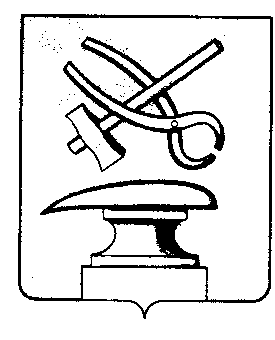 АДМИНИСТРАЦИЯ ГОРОДА КУЗНЕЦКА ПЕНЗЕНСКОЙ ОБЛАСТИПОСТАНОВЛЕНИЕот ___________________ № _____                                                                             г.КузнецкОб утверждении порядка ведения реестра расходных обязательствгорода Кузнецка Пензенской областиРуководствуясь ст. 28 Устава города Кузнецка Пензенской области,АДМИНИСТРАЦИЯ ГОРОДА КУЗНЕЦКА ПОСТАНОВЛЯЕТ:Утвердить порядок ведения реестра расходных обязательств города Кузнецка Пензенской области согласно приложению к настоящему постановлению.2. Возложить ведение реестра расходных обязательств города Кузнецка и формирование свода реестров расходных обязательств главных распорядителей средств бюджета города Кузнецка на управление финансов города Кузнецка.3. Признать утратившими силу:3.1. Постановление Главы администрации города Кузнецка Пензенской области от 20.12.2007 № 2051 «О порядке ведения реестра расходных обязательств города Кузнецка Пензенской области».3.2.  Постановление Главы администрации города Кузнецка Пензенской области от 28.12.2007 № 2140 «О внесении изменений в постановление Главы администрации города Кузнецка от 20.12.2007 № 2051 «О порядке ведения реестра расходных обязательств города Кузнецка Пензенской области».4. Опубликовать настоящее постановление в средствах массовой информации.5. Контроль за исполнением настоящего постановления возложить на начальника управления финансов города Кузнецка Фролова И.Б.Глава администрации города Кузнецка                                            С.А.ЗлатогорскийПриложениеУтвержденпостановлением администрации города Кузнецкаот _______________ N _____Порядок   ведения реестра расходных обязательствгорода Кузнецка Пензенской области1. Ведение реестра расходных обязательств города Кузнецка Пензенской области осуществляется в соответствии со статьей 87 Бюджетного кодекса Российской Федерации.2. Реестр расходных обязательств города Кузнецка Пензенской области (далее - реестр расходных обязательств города) ведется с целью учета расходных обязательств города Кузнецка Пензенской области и определения объема средств бюджета города Кузнецка Пензенской области (далее – бюджет города), необходимых для их исполнения.Данные реестра расходных обязательств города используются для формирования расходной части бюджета города на очередной финансовый год и плановый период, а также для определения действующих обязательств бюджета города и бюджета принимаемых обязательств.3. В настоящем Порядке используются понятия и термины в значениях, установленных в Бюджетном кодексе Российской Федерации, законодательстве Пензенской области, нормативных правовых актах города Кузнецка.4. Ведение реестра расходных обязательств города осуществляется путем внесения в единую информационную базу данных сведений о расходных обязательствах бюджета города, обновления и (или) исключения этих сведений.5. Главные распорядители средств бюджета города составляют реестры расходных обязательств, отражающие сферу их деятельности, по форме согласно приложению к настоящему Порядку в соответствии с методическими указаниями управления финансов города Кузнецка и представляют их в электронном виде и на бумажном носителе в управление финансов города Кузнецка для составления:5.1. Предварительного реестра расходных обязательств города - в срок до 20 апреля текущего года;5.2. Уточненного реестра расходных обязательств города - не позднее 15 рабочих дней после вступления в силу решения Собрания представителей города Кузнецка о бюджете города на очередной финансовый год и плановый период.6. Управление финансов города Кузнецка вправе расширить и (или) детализировать форму для ведения реестра расходных обязательств города.7. Управление финансов города Кузнецка ежегодно составляет:7.1. Предварительный реестр расходных обязательств города - не позднее 5 мая текущего года.7.2. Уточненный реестр расходных обязательств города - не позднее 20 рабочих дней после вступления в силу решения Собрания представителей города Кузнецка о бюджете города на очередной финансовый год и плановый период.8. Расходные обязательства города Кузнецка, не включенные в реестр расходных обязательств города, не подлежат учету в составе бюджета действующих обязательств при формировании бюджета города на очередной финансовый год и плановый период.10. Главные распорядители средств бюджета города несут ответственность за непредставление либо несвоевременное предоставление реестров расходных обязательств в управление финансов города Кузнецка в соответствии с законодательством Российской Федерации.11. Уточненный реестр расходных обязательств города размещается на официальном сайте управления финансов города Кузнецка в информационно-телекоммуникационной сети "Интернет".12.Управление финансов города Кузнецка представляет реестр расходных обязательств города в Министерство финансов Пензенской области в соответствии со сроками и в порядке, установленном Министерством финансов Пензенской области.Приложениек Порядкуведения реестрарасходных обязательствгорода КузнецкаРеестррасходных обязательств главного распорядителя средствбюджета города Кузнецка Пензенской областина _____________ 20____ г.Главный распорядитель средств бюджета города Кузнецка Пензенской области __________________Вид реестра расходных обязательств ______________________                                  (предварительный / уточненный)Единица измерения: тыс. руб. (с точностью до первого десятичного знака)Руководитель                   ____________  _________  _____________________(уполномоченное лицо)  (должность)   (подпись)   (расшифровка подписи)Ответственное лицо   ___________   _____________________   ________  _________                                       (должность)   (расшифровка подписи)   (подпись)  (телефон)"_______" __________________ 20____ г.Код главного распорядителя средствРасходное обязательствоРасходное обязательствоРеквизиты нормативного правового акта, договора (соглашения)Раздел, глава, статья, подстатья, пункт, подпункт, абзац НПА, договора, соглашенияДата вступления в силу нормативного правового акта, договора (соглашения)Срок действия нормативного правового акта, договора (соглашения)Коды расходов по бюджетной классификацииКоды расходов по бюджетной классификацииКоды расходов по бюджетной классификацииКоды расходов по бюджетной классификацииОбъем бюджетных ассигнований на исполнение расходного обязательстваОбъем бюджетных ассигнований на исполнение расходного обязательстваОбъем бюджетных ассигнований на исполнение расходного обязательстваОбъем бюджетных ассигнований на исполнение расходного обязательстваОбъем бюджетных ассигнований на исполнение расходного обязательстваОбъем бюджетных ассигнований на исполнение расходного обязательстваКод главного распорядителя средствкодНаименование(полное или составной части)Реквизиты нормативного правового акта, договора (соглашения)Раздел, глава, статья, подстатья, пункт, подпункт, абзац НПА, договора, соглашенияДата вступления в силу нормативного правового акта, договора (соглашения)Срок действия нормативного правового акта, договора (соглашения)разделподразделцелевая статьявид расходовотчетный финансовый годотчетный финансовый годтекущий финансо вый годочередной финансовый годплановый периодплановый периодКод главного распорядителя средствкодНаименование(полное или составной части)Реквизиты нормативного правового акта, договора (соглашения)Раздел, глава, статья, подстатья, пункт, подпункт, абзац НПА, договора, соглашенияДата вступления в силу нормативного правового акта, договора (соглашения)Срок действия нормативного правового акта, договора (соглашения)разделподразделцелевая статьявид расходовзапланированофактически исполненотекущий финансо вый годочередной финансовый годфинансовый год +1финансовый год +21234567891011121314151617